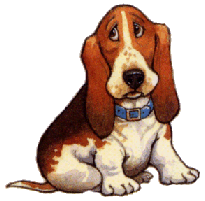 Lösungsblatt1.   1. der Kopf, 2. das Auge, 3.das Maul, 4. das Fell, 5. der Schwanz/die Rute,6. das Ohr, 7. die Nase, 8. die Pfote2. Der Hund stammt vom Wolf und vom Schakal ab. Es gibt sehr  viele Hunderassen. Der Hund passt auf das Haus und den Hof auf. Man benutzt diese Tiere auch als Blindehunde und Polizeihunde, Schlittenhunde Jagdhunde oder Lavinensuchhunde.Der Hund kann sehr gut riechen, hören und laufen. Er frisst Fleisch.Der männliche Hund heißt Rüde, der weibliche Hündin, der kleine Welpe.Die Hunde können 15 Jahre alt werden.Sie jagen in der Gruppe. Man kann ihn dressieren.3.  1a, 2a, 3b, 4b, 5a, 6a, 7b, 8a, 9a, 10a